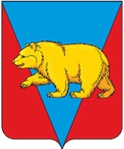   Петропавловский сельский Совет депутатовАбанского района Красноярского краяРЕШЕНИЕ26.05.2021                                 с. Петропавловка                                 № 09-44Р О  внесении изменений и дополнений в Устав Петропавловского сельсовета Абанского района Красноярского краяС целью приведения Устава Петропавловского сельсовета Абанского района Красноярского края в соответствие с Федеральным  законом от 06.10.2003 № 131-ФЗ «Об общих принципах организации местного самоуправления в Российской Федерации», руководствуясь статьями 23, 27, 64 Устава Петропавловского сельсовета Абанского района Красноярского края, Петропавловский сельский Совет депутатов РЕШИЛ:1. Внести в Устав Петропавловского сельсовета Абанского района Красноярского края  следующие изменения:1.1. в пункте 1 статьи 2 слова «(далее сельсовет, поселение)» заменить словами «(далее по тексту Устава также – поселение, сельсовет, муниципальное образование)»;1.2. в статье 7:- подпункт 33 пункта 1 изложить в следующей редакции:«33) участие в соответствии с федеральным законом в выполнении комплексных кадастровых работ.»; - пункт 2 изложить в следующей редакции:«2. Органы местного самоуправления  сельсовета вправе заключать соглашения с органами местного самоуправления муниципального района о передаче им осуществления части своих полномочий по решению вопросов местного значения, за счет межбюджетных трансфертов, предоставляемых из бюджета поселения в бюджет муниципального района в соответствии с Бюджетным кодексом Российской Федерации.»;- пункт 3 изложить в следующей редакции:«3. Соглашение о передаче осуществления части своих полномочий по решению вопросов местного значения между муниципальными образованиями заключается Главой поселения при условии его предварительного одобрения Советом депутатов поселения.Предметом соглашения о передаче осуществления части своих полномочий по решению вопросов местного значения не могут быть вопросы, отнесенные законом к исключительной компетенции Совета депутатов поселения.»;1.3. пункт 1 статьи 8 дополнить подпунктами 17 следующего содержания: «17) осуществление мероприятий по оказанию помощи лицам, находящимся в состоянии алкогольного, наркотического или иного токсического опьянения.»;1.4. в статье 15:- подпункт 1.9 пункта 1 исключить;- пункт 5 исключить;1.5. статью 16 изложить в следующей редакции:«Статья 16. Полномочия главы поселения1. Глава поселения:1) представляет поселение в отношениях с органами местного самоуправления других муниципальных образований, органами государственной власти, гражданами и организациями, без доверенности действует от имени поселения;2) подписывает и обнародует нормативные правовые акты Совета депутатов поселения;3) издает в пределах своих полномочий правовые акты;4) вправе требовать созыва внеочередного заседания представительного органа поселения;5) обеспечивает осуществление органами местного самоуправления полномочий по решению вопросов местного значения и отдельных государственных полномочий, переданных органам местного самоуправления федеральными законами и законами Красноярского края;6) представляет на утверждение Совета депутатов проект местного бюджета (бюджета поселения) и отчет о его исполнении, проекты решений о корректировке бюджета поселения и распределении средств, полученных в результате экономии расходов бюджета или превышения его доходов над расходами; 7) осуществляет от имени администрации в соответствии с решениями Совета депутатов правомочия владения, пользования и распоряжения муниципальной собственностью поселения;8) заключает от имени поселения договоры и соглашения;9) организует взаимодействие администрации с муниципальными учреждениями и муниципальными предприятиями;10) организует и контролирует выполнение решений, принятых жителями на местном референдуме, решений Совета депутатов;11) представляет Совету депутатов ежегодный отчет о состоянии дел в поселении;12) организует прием граждан работниками администрации, рассматривает обращения граждан, лично ведет прием граждан;13) утверждает штатное расписание, организует работу с кадрами в администрации, их аттестацию, получение профессионального образования и дополнительного профессионального образования;14) осуществляет прием на работу и увольнение работников администрации, применяет к ним меры поощрения и дисциплинарной ответственности;15) осуществляет иные полномочия в соответствии с федеральными и краевыми законами, настоящим Уставом, решениями Совета депутатов.2. Глава поселения представляет Совету депутатов ежегодные отчеты о результатах своей деятельности, деятельности администрации, в том числе о решении вопросов, поставленных Советом депутатов в порядке, установленном муниципальным нормативным правовым актом.»;1.6. в статье 21:- подпункт 2 пункта 2 изложить в следующей редакции:         2) созывает сессии, определяет и доводит до сведения главы поселения, депутатов и населения время и место проведения заседаний сессии, а также проект повестки дня;- подпункт 3 пункта 2 изложить в следующей редакции:3) созывает, в том числе по требованию главы поселения, группы депутатов численностью не менее одной трети  от общего числа избранных депутатов или по требованию не менее 10 % жителей поселения внеочередную сессию;1.7. подпункт 1.2 пункта 1 статьи 22 изложить в следующей редакции:«1.2. в случае принятия Советом депутатов решения о самороспуске, за которое проголосовало не менее двух третей депутатов от установленной численности депутатов Совета, при этом указанное решение не может быть принято ранее, чем через год с начала осуществления Советом депутатов своих полномочий;»;1.8. в пункте 4  статьи 24 слова «1/3 депутатов Совета» заменить  словами «1/3 депутатов от общего числа избранных депутатов Совета»;1.9. пункт 4 статьи 27 изложить в следующей редакции:«4. Нормативный правовой акт, принятый представительным органом муниципального образования, направляется главе сельсовета для подписания и обнародования в течение 10 дней. Глава сельсовета имеет право отклонить нормативный правовой акт, принятый представительным органом муниципального образования. В этом случае указанный нормативный правовой акт в течение 10 дней возвращается в представительный орган муниципального образования с мотивированным обоснованием его отклонения либо с предложениями о внесении в него изменений и дополнений. Если глава сельсовета отклонит нормативный правовой акт, он вновь рассматривается представительным органом муниципального образования. Если при повторном рассмотрении указанный нормативный правовой акт будет одобрен в ранее принятой редакции большинством не менее двух третей от установленной численности депутатов представительного органа муниципального образования, он подлежит подписанию главой сельсовета в течение семи дней и обнародованию.»;1.10. пункт 6 статьи 28 изложить в следующей редакции:«6. Гарантии осуществления полномочий депутата Совета депутатов сельсовета устанавливаются настоящим Уставом в соответствии с федеральными законами и законами Красноярского края.»;1.11. в статье 29:- в пункте 4 слова «, если иное не установлено законодательством» исключить;- в абзаце втором пункта 8 слова «высшего должностного лица Красноярского края (руководителя высшего исполнительного органа государственной власти Красноярского края)» заменить словами «Губернатора Красноярского края»;  1.12. пункт 1статьи 35 изложить в следующей редакции:«1. Выборы депутатов Совета депутатов поселения осуществляются на основе всеобщего равного и прямого избирательного права при тайном голосовании.Решение о назначении выборов депутатов Совета депутатов сельсовета принимается Советом депутатов не ранее чем за 90 дней и не позднее чем за 80 дней до дня голосования.»;1.13. в пункте 1 статьи 35.1 слова «, члена выборного органа местного самоуправления, выборного должностного лица местного самоуправления» исключить;1.14. статью 38 изложить в следующей редакции:«Статья 38. Правотворческая инициатива граждан1. С правотворческой инициативой может выступить инициативная группа граждан, обладающих избирательным правом, в порядке, установленном нормативным правовым актом Совета депутатов.Минимальная численность инициативной группы граждан устанавливается нормативным решением Совета депутатов и не может превышать 3 процента от числа жителей поселений, обладающих избирательным правом.2. Проект муниципального правового акта, внесенный в порядке реализации правотворческой инициативы граждан, подлежит обязательному рассмотрению органом местного самоуправления или должностным лицом местного самоуправления поселений, к компетенции которых относится принятие соответствующего акта, в течение трех месяцев со дня внесения.3. Для осуществления правотворческой инициативы регистрации инициативной группы не требуется.4. Мотивированное решение, принятое по результатам рассмотрения проекта муниципального правового акта, внесенного в порядке реализации правотворческой инициативы граждан, должно быть официально в письменной форме доведено до сведения внесшей его инициативной группы граждан.»;1.15. в статье 40:- пункт 2 дополнить абзацем четверым следующего содержания:«- жителей Петропавловского сельсовета или его части, в которых предлагается реализовать инициативный проект, достигших шестнадцатилетнего возраста,  для выявления мнения граждан о поддержке данного инициативного проекта.»;- в пункте 3  абзац первый изложить в следующей редакции:«3. Решение о назначении опроса граждан принимается Советом депутатов поселения. Для проведения опроса граждан может использоваться официальный сайт муниципального образования в информационно-телекоммуникационной сети Интернет. В решении о назначении опроса граждан устанавливаются:»;- дополнить подпунктом 3.6 следующего содержания:«3.6. порядок идентификации участников опроса в случае проведения опроса граждан с использованием официального сайта муниципального образования в информационно-телекоммуникационной сети Интернет.»;- пункт 4 дополнить предложением следующего содержания:«В опросе граждан по вопросу выявления мнения граждан о поддержке инициативного проекта вправе участвовать жители муниципального образования или его части, в которых предлагается реализовать инициативный проект, достигшие шестнадцатилетнего возраста.»;- подпункт 7.1 пункта 7 после слов «самоуправления сельсовета» дополнить словами «или жителей муниципального образования»;1.16. в статье 42:- в пункте 1 после слов «и должностных лиц местного самоуправления» дополнить словами «, обсуждения вопросов внесения инициативных проектов и их рассмотрения,»;- пункт 2 дополнить абзацем следующего содержания:«В собрании граждан по вопросам внесения инициативных проектов и их рассмотрения вправе принимать участие жители соответствующей территории, достигшие шестнадцатилетнего возраста. Порядок назначения и проведения собрания граждан в целях рассмотрения и обсуждения вопросов внесения инициативных проектов определяется нормативным правовым актом Петропавловского сельского Совета.»;1.17. главу 6 дополнить статьей 42.1 следующего содержания:Статья 42.1. Инициативные проекты1. В целях реализации мероприятий, имеющих приоритетное значение для жителей Петропавловского сельсовета или его части, по решению вопросов местного значения или иных вопросов, право решения которых предоставлено органам местного самоуправления, в  администрацию сельсовета может быть внесен инициативный проект. Порядок определения части территории Петропавловского сельсовета, на которой могут реализовываться инициативные проекты, устанавливается нормативным правовым актом Петропавловского сельского Совета.2. С инициативой о внесении инициативного проекта вправе выступить инициативная группа численностью не менее десяти граждан, достигших шестнадцатилетнего возраста и проживающих на территории соответствующего Поселения, органы территориального общественного самоуправления, староста сельского населенного пункта (далее - инициаторы проекта). Минимальная численность инициативной группы может быть уменьшена нормативным правовым актом представительного органа Петропавловского сельсовета. Право выступить инициатором проекта в соответствии с нормативным правовым актом представительного органа Петропавловского сельсовета может быть предоставлено также иным лицам, осуществляющим деятельность на территории соответствующего муниципального образования.3. Инициативный проект должен содержать следующие сведения:1) описание проблемы, решение которой имеет приоритетное значение для жителей муниципального образования или его части;2) обоснование предложений по решению указанной проблемы;3) описание ожидаемого результата (ожидаемых результатов) реализации инициативного проекта;4) предварительный расчет необходимых расходов на реализацию инициативного проекта;5) планируемые сроки реализации инициативного проекта;6) сведения о планируемом (возможном) финансовом, имущественном и (или) трудовом участии заинтересованных лиц в реализации данного проекта;7) указание на объем средств местного бюджета в случае, если предполагается использование этих средств на реализацию инициативного проекта, за исключением планируемого объема инициативных платежей;8) указание на территорию Петропавловского сельсовета или его часть, в границах которой будет реализовываться инициативный проект, в соответствии с порядком, установленным нормативным правовым актом Петропавловского сельского Совета;9) иные сведения, предусмотренные нормативным правовым актом Петропавловского сельского Совета.4. Инициативный проект до его внесения в местную администрацию подлежит рассмотрению на  собрании или конференции граждан, в том числе на собрании или конференции граждан по вопросам осуществления территориального общественного самоуправления, в целях обсуждения инициативного проекта, определения его соответствия интересам жителей муниципального образования или его части, целесообразности реализации инициативного проекта, а также принятия  собранием или конференцией граждан решения о поддержке инициативного проекта. При этом возможно рассмотрение нескольких инициативных проектов на  одном собрании или на одной конференции граждан.Нормативным правовым актом Петропавловского сельского Совета может быть предусмотрена возможность выявления мнения граждан по вопросу о поддержке инициативного проекта также путем опроса граждан, сбора их подписей.Инициаторы проекта при внесении инициативного проекта в  администрацию сельсовета прикладывают к нему соответственно протокол собрания или конференции граждан, результаты опроса граждан и (или) подписные листы, подтверждающие поддержку инициативного проекта жителями Петропавловского сельсовета или его части.5. Информация о внесении инициативного проекта в   администрацию сельсовета подлежит опубликованию (обнародованию) и размещению на официальном сайте Петропавловского сельсовета в информационно-телекоммуникационной сети «Интернет» в течение трех рабочих дней со дня внесения инициативного проекта в  администрацию сельсовета и должна содержать сведения, указанные в пункте 3 настоящей статьи, а также об инициаторах проекта. Одновременно граждане информируются о возможности представления в администрацию сельсовета своих замечаний и предложений по инициативному проекту с указанием срока их представления, который не может составлять менее пяти рабочих дней. Свои замечания и предложения вправе направлять жители Петропавловского сельсовета, достигшие шестнадцатилетнего возраста. В случае, если администрация сельсовета поселения не имеет возможности размещать указанную информацию в информационно-телекоммуникационной сети «Интернет», указанная информация размещается на официальном сайте муниципального района, в состав которого входит данное поселение. В сельском населенном пункте указанная информация может доводиться до сведения граждан старостой сельского населенного пункта.6. Инициативный проект подлежит обязательному рассмотрению администрацией сельсовета в течение 30 дней со дня его внесения. Администрация сельсовета по результатам рассмотрения инициативного проекта принимает одно из следующих решений:1) поддержать инициативный проект и продолжить работу над ним в пределах бюджетных ассигнований, предусмотренных решением о местном бюджете, на соответствующие цели и (или) в соответствии с порядком составления и рассмотрения проекта местного бюджета (внесения изменений в решение о местном бюджете);2) отказать в поддержке инициативного проекта и вернуть его инициаторам проекта с указанием причин отказа в поддержке инициативного проекта.7. Администрация сельсовета принимает решение об отказе в поддержке инициативного проекта в одном из следующих случаев:1) несоблюдение установленного порядка внесения инициативного проекта и его рассмотрения;2) несоответствие инициативного проекта требованиям федеральных законов и иных нормативных правовых актов Российской Федерации, законов и иных нормативных правовых актов Красноярского края, уставу Петропавловского сельсовета;3) невозможность реализации инициативного проекта ввиду отсутствия у органов местного самоуправления необходимых полномочий и прав;4) отсутствие средств местного бюджета в объеме средств, необходимом для реализации инициативного проекта, источником формирования которых не являются инициативные платежи;5) наличие возможности решения описанной в инициативном проекте проблемы более эффективным способом;6) признание инициативного проекта не прошедшим конкурсный отбор.8.  Администрация сельсовета вправе, а в случае, предусмотренном подпунктом 5 пункта 7 настоящей статьи, обязана предложить инициаторам проекта совместно доработать инициативный проект, а также рекомендовать представить его на рассмотрение органа местного самоуправления иного муниципального образования или государственного органа в соответствии с их компетенцией.9. Порядок выдвижения, внесения, обсуждения, рассмотрения инициативных проектов, а также проведения их конкурсного отбора устанавливается Петропавловским сельским Советом.10. В отношении инициативных проектов, выдвигаемых для получения финансовой поддержки за счет межбюджетных трансфертов из бюджета Красноярского края, требования к составу сведений, которые должны содержать инициативные проекты, порядок рассмотрения инициативных проектов, в том числе основания для отказа в их поддержке, порядок и критерии конкурсного отбора таких инициативных проектов устанавливаются в соответствии с законом и (или) иным нормативным правовым актом Красноярского края. В этом случае требования пунктов 3, 6, 7, 8, 9, 11 и 12 настоящей статьи не применяются.11. В случае, если в  администрацию сельсовета внесено несколько инициативных проектов, в том числе с описанием аналогичных по содержанию приоритетных проблем,  администрация сельсовета организует проведение конкурсного отбора и информирует об этом инициаторов проекта.12. Проведение конкурсного отбора инициативных проектов возлагается на коллегиальный орган (комиссию), порядок формирования и деятельности которого определяется нормативным правовым актом Петропавловского сельского Совета. Состав коллегиального органа (комиссии) формируется  администрацией сельсовета. При этом половина от общего числа членов коллегиального органа (комиссии) должна быть назначена на основе предложений Петропавловского сельского Совета депутатов. Инициаторам проекта и их представителям при проведении конкурсного отбора должна обеспечиваться возможность участия в рассмотрении коллегиальным органом (комиссией) инициативных проектов и изложения своих позиций по ним.13. Инициаторы проекта, другие граждане, проживающие на территории соответствующего поселения, уполномоченные собранием или конференцией граждан, а также иные лица, определяемые законодательством Российской Федерации, вправе осуществлять общественный контроль за реализацией инициативного проекта в формах, не противоречащих законодательству Российской Федерации.14. Информация о рассмотрении инициативного проекта администрацией сельсовета, о ходе реализации инициативного проекта, в том числе об использовании денежных средств, об имущественном и (или) трудовом участии заинтересованных в его реализации лиц, подлежит опубликованию (обнародованию) и размещению на официальном сайте муниципального образования в информационно-телекоммуникационной сети «Интернет». Отчет администрации сельсовета об итогах реализации инициативного проекта подлежит опубликованию (обнародованию) и размещению на официальном сайте Петропавловского сельсовета в информационно-телекоммуникационной сети «Интернет» в течение 30 календарных дней со дня завершения реализации инициативного проекта. В случае, если администрация сельсовета не имеет возможности размещать указанную информацию в информационно-телекоммуникационной сети «Интернет», указанная информация размещается на официальном сайте муниципального района, в состав которого входит данное поселение. В сельском населенном пункте указанная информация может доводиться до сведения граждан старостой сельского населенного пункта.»;1.18. в пункте 2 статьи 43 слово «общие» исключить;1.19. в статье 45:- наименование статьи 45 изложить в следующей редакции:«Статья 45. Собрания, конференции жителей»;- пункт 2 дополнить подпунктом 2.7 следующего содержания:«2.7. обсуждение инициативного проекта и принятие решения по вопросу о его одобрении.»;1.20. в статье 46:- в пункте 1 слово «общих» исключить;- дополнить пунктом 3 следующего содержания:«3. Органы ТОС могут выдвигать инициативный проект в качестве инициаторов проекта.»;1.21. пункт 3  статьи 48 изложить в следующей редакции:«3. Право поступления на муниципальную службу имеют граждане Российской Федерации, отвечающие квалификационным требованиям по замещаемой должности муниципальной службы. При поступлении на муниципальную службу, а также при ее прохождении не допускается установление каких бы то ни было прямых или косвенных ограничений или преимуществ в зависимости от пола, расы, национальности, происхождения, имущественного и должностного положения, места жительства, отношения к религии, убеждений, принадлежности к общественным объединениям, а также от других обстоятельств, не связанных с профессиональными и деловыми качествами муниципального служащего.»;1.22. пункт 2.1. статьи 53 изложить в следующей редакции:«2. В собственности поселений может находиться иное имущество, необходимое для осуществления полномочий по решению вопросов местного значения поселений. Администрация Петропавловского сельсовета Абанского района Красноярского края ведет реестр муниципального имущества сельсовета в порядке, установленном уполномоченным Правительством Российской Федерации, федеральным органом исполнительной власти. Реестр муниципального имущества сельсовета должен быть доступен для жителей поселения.           1.23. статью 65 дополнить пунктом 6 следующего содержания:«6. Действие подпункта 24 пункта 1 статьи 7 Устава приостановлено до 01.01.2022 в соответствии с Законом Красноярского края от 11.02.2021 № 11-4736 «О приостановлении действия подпункта «л» пункта 1 статьи 1 Закона края «О закреплении вопросов местного значения за сельскими поселениями Красноярского края».».2. Контроль за исполнением настоящего Решения оставляю за собой.3. Глава Петропавловского сельсовета Абанского района Красноярского края  обязана опубликовать (обнародовать) зарегистрированное Решение о внесении изменений и дополнений в Устав сельсовета в течение семи дней со дня его поступления из Управления Министерства юстиции Российской Федерации по Красноярскому краю.4. Настоящее Решение о внесении изменений и дополнений в Устав Петропавловского  сельсовета Абанского района Красноярского края  вступает в силу со дня  официального опубликования (обнародования).Председатель Петропавловского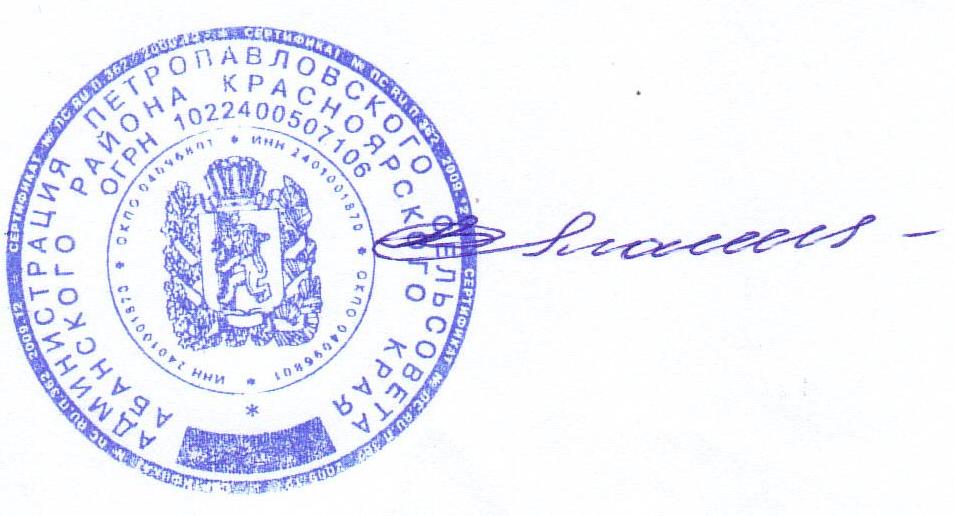 сельского Совета депутатов                                                       Т.А. ШитиковаГлава Петропавловского сельсовета                                                   В.С. Монид